Career Objective:A Shipping professional with more than 2 years of experience in feeder and NVOCC operations/sales   very well versed with Export-Import documentation and is seeking suitable opening in feeder or NVOCC operation department.Career RoleUndertakes the day to day operations of the department and assists the Operations Manager and coordinating the department in operational tasks. Career Summary OPERATION ASSISTANT for (ltd.) JAFZA Dubai.(export /import DEPARTMENT)Present JobJob ProfileExportEffective negotiation with overseas agents, liners and customers in order to get the maximum profit in minimum volume of shipmentsUpdate weekly sales report  to superiorEnsure customer satisfaction from pick up point to delivery premise including errorless documentation, shipment status updating, and timely deliveryCo-ordinating with various Freight Forwarding, NVOCC & Main lines for container bookings.Currently handling sector - IRBND/PKKHI/INNSA/INMUN/INCOK/INMAA etc.Knowledge of handling special container (IMCO/OOG & Tank)Knowledge of export documentation, organize release of containers, Bill of Lading, and all online executions of Dubai tradeMonitoring issuance of B/L drafts (OBL/Surrendered ) Ensuring Collection and deliver of B/L to clients as per agreed payment terms.Prepare invoice for the clients as per quote and collect payment for the same.Coordinating with feeder operators for booking of slots & finalizing rates         Sending the final load list to operator.Customer Portfolio Management of set of customers assigned Attend customer enquiries about the Line’s products and services. Filing rates for customers.Getting best slot rates from various vessel operators in order to book space.ImportFiling manifest and discharge list for import into  Dubai tradeIssuing Delivery order Coordinating with agents for freight manifest ,B/L copy, discharge listClearing all the problems of agents and customers.D/o extensions and acceptance of empty repo.Sending arrival notice to customers.Transhipment ResponsibilitiesHandling Full Logistics with regard to Laden and Empty unitsApproving the bills related as per Port Tariff Documentation / Manifestation Procedures Inventory Verification & Reporting to ManagementHandling T/s Inventory with prompt connection of connecting vsl.Co-ordination with Port and Gulf Regions for Quick Turn Around of BoxesInventory Control for Gulf Region – Quick Turn Around, More Ports – More Cargo – Optimum Utilization in Limited Time Period OPERATION EXECUTIVE LLC, DUBAI (Since March 2014 till September 2015)Job ProfileCentral Planning for all respected Ports assigned in said serviceBerthing Prospects / Crane / Berth Arrangements at Respected PortsTrade related activities to instruct / co-ordinate with Customer Support, Partners, other concerns etcDeploying Vessels as per Market / Cargo Requirements Arranging for bunkers as per Vessel / Rotation RequirementVoyage Costing and Approving Port BillsVessel Schedules To Maintain PerformaCustomer Portfolio Management of set of customers assigned Handle customer interaction from export booking at the origin end through to import cargo delivery. Attend customer enquiries about the Line’s products and services. Anchor client loyalty with the Line through professional service Keep customer informed of changes to the transport plan and cut off deadlines, processes and other requirements Coordinate with Sales team regarding specific client needs, forecasting and agreed terms   and Customer Exception Take responsibility for the execution of shipment lifecycle process including cross functional coordination Proactively reach out to the customers  Looking after pricing and rate quotations finalization, tenders.Notable HighlightsReporting Directly to Top ManagementWell knowledge about executions of Dubai tradeChanging / Deploying Vessels as per Cargo RequirementsPlanning Full Ship as per Port Rotation with Maximum Utilization and Maintaining Vessel StabilityDecide with respect to profitable side of routing the ship by keeping the regular ServiceAcademic QualificationsProfessional Diploma in Logistics & Shipping	2014 	(Indian Institute of Logistics)Master of Business Administration (MBA)	2013	    University of Wolverhampton, UK. Post Graduate Program in Management	2012	(PGPM), EDEXCEL, UKBachelor of Computer Application (BCA)	2012 	Periyar University, SelamCore CompetenciesResponsibleCommittedFlexible, FocusedEffective communication and decision makingStrong interpersonal and man management skills.Rapid adaptability to dynamic situations.Perseverant, analytical, realistic and solution oriented.  Personal DetailsDate of Birth 		: 24-08-1988Gender 		: Male. Marital Status		: Single.Nationality 		: Indian. Religion 		: Christian.First Name of Application CV No: 1655328Whatsapp Mobile: +971504753686 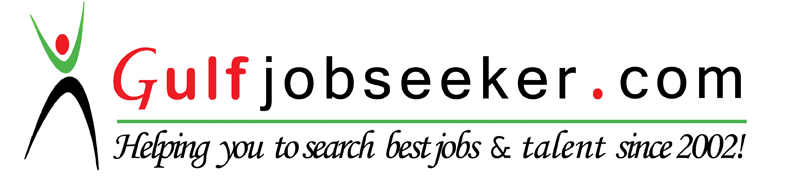 